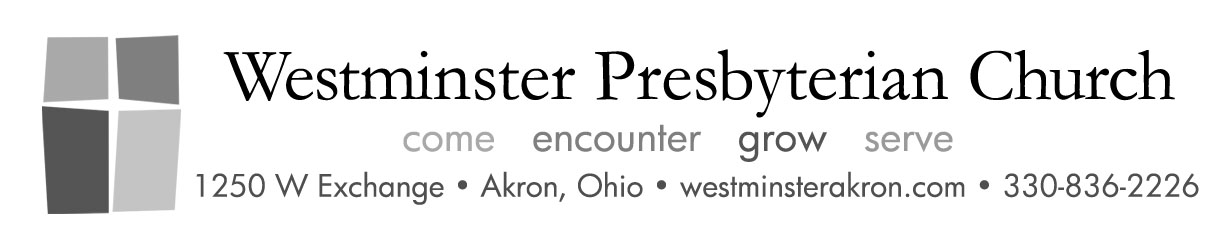 Fifth Sunday after EpiphanyFebruary 4, 201810:30 AM WorshipAt the ringing of the carillon, please silence your cell phones and conversations and prepare your hearts and minds for an encounter with the Living God. Bolded text is read or sung by all.  *Please rise in body or spirit.COMEVoluntary 	Berceuse                                    J.M. Damase  Stephanie Blaha, horn*Call to Worship         		Steve Harp	In your wisdom, O God, you call us here to worship you.	We gather, alive to the Word of God.	You call us to be fully alive with your life abundant, ready to listen and 	respond with heart, soul, strength, and mind.	We listen, alive to the Word of God.	You call us to be always watchful for your Word of wisdom, sometimes 	startling and unexpected, sometimes still and quiet, but always dwelling 	among us. 	We watch and wait for the Word of God. *Hymn 303  Jesus, Lover of My Soul    	ABERYSTWYTHENCOUNTERPrayer of Confession	Loving God, we confess before you and each other that our lives 	are not pure and holy, apart from the cleansing we have from 	the work of Christ. And we confess that too often Christ in us is 	hidden by our actions that wound rather than heal, that tear 	down rather than build up. Open our eyes, that we may see you 	in the ones we say we love. Open our ears, that we may be 	quicker to listen than to speak. Open our mouths to speak good 	rather than evil of our neighbors. Open our hands in generosity 	and help us let go of clenched fists. Open our hearts to a desire 	to follow Jesus in full obedience to your will and your way. We 	pray trusting in your forgiveness and in the power of your Holy 	Spirit to lead and guide us in paths of justice and righteousness 	for your name’s sake. Amen.Silence is observed.Response 574    	Lord, Have Mercy	Kyrie	Lord have mercy upon us. Christ have mercy upon us. 	Lord have mercy upon us.Assurance of Forgiveness	*Response 567   	Glory Be to the Father	Gloria Patri	Glory to the Father, and to the Son, and to the Holy Spirit; as it 	was in the beginning, is now, and will be forever. Amen. Amen. 	Amen.*Passing the Peace 		Greet both friends and strangers saying, The peace of Christ be with you.Time for Church Life and Call for the Offering	Please sign the friendship pad and pass to those seated near you. If you are the last person to sign on that page, please tear it out and leave it on the pew for the ushers to pick-up after the service.Offertory  	Precious Lord, Take My Hand   	arr. Roy Ringwald Soloist:  Stacy FranzmannText:  Hymnal p. 404*Response 592	Praise God from Whom All Blessings Flow	Doxology	Praise God from whom all blessings flow; praise God all 	creatures here below; praise God above, ye heavenly hosts; 	praise Father, Son, and Holy Ghost. Amen.Time with Young Disciples 	First Sunday Food Collection	Following the Time with Young Disciples, 3 through 5 year-olds are invited to Room 104 for age-appropriate activities. Kindergarteners through 3rd graders are invited to children’s choir rehearsal in Room 207 of the Education Building and 4th-8th graders will meet in the Pastor’s Study annex for bell choir rehearsal. The children will meet at the Sanctuary door on the lectern side and someone will take the children to their appropriate classrooms so that parents may not miss the readings and sermon. Parents and guardians, please pick up your children following worship.GROWPrayer for IlluminationThe First Lesson  Psalm 147:1-11, 20c	Pew Bible, Old Testament  Pg. 582 *Hymn 212  Within Your Shelter, Loving God            	 ABBEYThe Second Lesson  	Isaiah 40:21-31	Pew Bible, Old Testament Pg. 668 	This is the Word of the Lord. Thanks be to God!
Sermon        	Choosing to Trust	 The Reverend Jon HauerwasSERVE*Affirmation of Faith        	The Spirit renews our hearts and moves us to faith, leads us 	into truth, and helps us to pray, stands by us in our need, and 	makes our obedience fresh and vibrant. Sent by the Spirit, the 	church is thrust into the world, ambassadors of God’s peace, 	announcing forgiveness and reconciliation, proclaiming the 	good news of grace. Men and women, impelled by the Spirit, go 	next door and far away, into science and art, media and 	marketplace - every area of life, pointing to the reign of God 	with what they do and say. Prayers of the People and The Lord’s Prayer	Our Father who art in heaven, hallowed be thy name.	Thy kingdom come, thy will be done, on earth as it is in heaven. 	Give us this day our daily bread; and forgive us our debts, as we 	forgive our debtors; and lead us not into temptation, but 	deliver us from evil. For thine is the kingdom, and the power, 	and the glory, forever. Amen.*Hymn 275  God of Our Life     	  SANDON*Charge and Benediction
Voluntary    	Allegro 1 and 2 from Sonata No. 3	Benedetto MarcelloWelcome to our worship this morning!Join us for coffee, fellowship and birthday cakein Wright-Herberich Hall after worship today.USHERS this morning are Cindy Beidler (head usher), Mike Hale, Sandy Gruneich, and Bonnie and John Childs.TWEEN USHERS are assisting in worship today.THE WHITE ROSE IN THE CHANCEL is in memory of Dawne Crotts, a member of Westminster who died on Saturday, January 27, 2018 in Cuyahoga Falls at the age of 106. A service, led by Pastor Hauerwas, will be held at the funeral home on Tuesday, February 6.THE RED ROSE IN THE CHANCEL is in honor of Samuel Julius Gilbert, son of Rob and Bridget Gilbert, born Friday, January 26, 2018. Everyone is doing well!THE FEBRUARY BIRTHDAY cake is given by Marian Wahl in honor of all those who have birthdays in February. LARGE PRINT BULLETINS are available. Please ask an usher.HEARING ASSISTANCE DEVICES are available. Please ask an usher. CHILDREN’S BIBLES AND ACTIVITY BOXES are available in the Narthex. Please ask an usher.IN HONOR OF BLACK HISTORY MONTH     During worship today, the adult choir will perform Precious Lord, Take My Hand which is reported to have been The Reverend Dr. Martin Luther King Jr’s. favorite hymn. Wednesday’s Evotional was a reprint of an article written about  Dr. King’s final words. Contact the church office if you would like to be added to our weekly Evotional email list.COME - ENCOUNTER - GROW - SERVEDURING THE PASSING OF THE PEACE, you are always welcome to bump elbows rather than shake hands. We understand that this concern is particularly timely during the cold and flu season. However, remember not to take it personally if others prefer an elbow bump or a simple nod at any point in the year. SUB PICK UP If you preordered a super sub from the youth group please stop by Wright-Herberich Hall TODAY to pick up your sub. Thank you to all who helped make this fundraiser a success for the youth. They will have a limited number of extra 12” subs available for purchase for $12.00 each. If your subs are not picked up by 12:30 p.m., they will be donated to Haven of Rest Ministries. THE MEN'S CLUB will meet at the Olive Garden in Montrose on February 12. We meet at 11:30 a.m. All men of Westminster are welcome.BOOK DISCUSSION GROUP will meet Monday, February 12 to discuss Origin by Dan Brown, led by Cathy Melver. Join us in the church library.LENT is starting soon. Join us for Ash Wednesday Service on Wednesday, February 14 at 7:00 p.m. We have a family-friendly service planned where ashes will be distributed.JOIN THE DISCIPLESHIP COMMITTEE for a lunch, speaker and discussion on the Opiate Crisis on Sunday, February 25 directly following worship. We will have a simple lunch of soup and listen to our speaker Mr. Andy Davis, MSEd, LPCC-S, a Clinical Supervisor for Catholic Charities of Summit County and a member of the Summit County Opiate Task Force present an overview of the opiate crisis in our community and provide suggestions for how we can help.TIME AND TALENT STEWARDSHIP SURVEY   Inserted into this week’s bulletin is a survey. Just as we collected pledges for stewardship, we would now like to create a list of the ways our members and regular attenders can serve their church. Are you a plumber that can install a new faucet, a graphic artist that can create a flyer or an organizer who wants to plan a simple event for the church? Each person is an important part of this congregation’s puzzle, but we need to know how you want to fit in! Please respond and tell us how you want to minister at Westminster.  Calendar of Church Building Eventsfor February 4– February 11, 2018 Sunday, 2/4: 9:00 am	Child Care Center opens9:15 am	Choir Rehearsal (Choir Room) 9:30 am	Education for all ages 10:30 am 	Worship/First Sunday Food Collection (Sanctuary)11:30 am	Coffee and fellowship (WHH/Kitchen)11:30 am	Bible Story Room Teachers Meeting11:30 am	Youth Sub Pick-Up (Wright-Herberich Hall)Monday, 2/5:  No activities plannedTuesday, 2/6: 7:00 pm	Outreach Meeting (Room 106)Wednesday, 2/7:  4:00 pm	Bridges Out of Poverty/Circles (WHH/Kitchen/Library)4:15 pm	Adult Bell Choir (Sanctuary)Thursday, 2/8:		8:00 am	Eye-Opener Bible Study (Room 106)9:30 am	Staff Meeting (Library)	6:30 pm	League of Women Voters (Room 106)Friday, 2/9:   No activities plannedSaturday, 2/10: No activities plannedSunday, 2/11: 9:00 am	Child Care Center opens9:15 am	Choir Rehearsal (Choir Room) 9:30 am	Education for all ages 10:30 am 	Worship/Communion (Sanctuary)11:30 am	Coffee, fellowship and birthday cake (WHH/Kitchen)7:00 pm	Confirmation Meeting #2 (Tween Room)Office Hours: Monday-Friday, 9:00 a.m. – 2:00 p.m.We do our best to answer your phone calls weekday mornings. You may be directed to our automated answering service at other times. We strive to provide access to the church building during office hours through our callbox in the rear of the church building. Please call ahead and inquire about building access if you are coming after 2:00 p.m. WEEKLY DEADLINE for information to be included in the Sunday Update and Sunday bulletin is Wednesday at noon.APRIL/MAY 2018 SCRIPT will be distributed on Sunday, March 25, 2018. The Script will cover activities between March 25 – May 27, 2018. Please have all articles turned into the office by noon on Wednesday, March 14 by email to gwilson1250@gmail.com.WPC Staff:The Reverend Jonathan S. Hauerwas, Pastor 	jhauerwas.wpc@gmail.com	(cell phone 330-606-4551) (weekly office days: Monday - Thursday)Sheila Svoboda, Dir. of Children and Family Ministry	wpcchildren1250@gmail.com 	(weekly office days: Tuesday and Thursday)James Mismas, Director of Music/Organist 	musicdirectorwpc@gmail.com Eileen Martinez, Staff Accountant	wpcfinance1250@gmail.com	(weekly office days: Monday, Tuesday, Wednesday, and Thursday)Germaine Wilson, Director of Communication	                            gwilson1250@gmail.com	(weekly office days: Monday, Wednesday, Thursday and Friday)Sean Williams, Youth Ministry Administrator	wpcyouth1250@gmail.com	(cell phone 717-271-1221) Zack Troyer, Director of Children’s Choir 	wpcchildrenschoir1250@gmail.com  (cell phone 330-285-0213)Ron Hazelett, Director of Tween/Youth and Adult Bell Choir 	wpcbellchoir@gmail.com  (cell phone 330-701-7523 )Kayla Elefritz, Childcare Director	kayla_elefritz@yahoo.com  (cell phone 330-564-7580)Becky Harlow, Sunday and Special Events Attendant       		(cell phone 941-779-3099)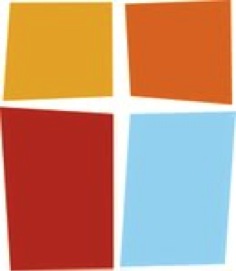 